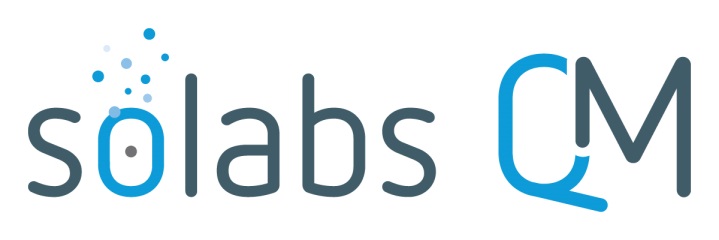 Document ApprovalWe, the underneath signers, acknowledge to have thoroughly read, understood and agree with the content of the present document.Document HistoryNotes:  The letter “C” at the beginning is used to identify a client document and the letter “R” added to a document number is used to identify a summary report.Documents identified with a * sign are referenced in the client Core Software Operational Qualification document (COQ-SOL-001). Documents identified with a ** sign are referenced in the client Document Control Process Installation & Operational Qualification document (CPIOQ-DOC-SOL-007).“TBD” indicates document number is not known at the time this document was issued.CONTROL NUMBER:  INDEX-SOL-001DOCUMENT VERSION: 1.0DOCUMENT OWNER (Company):  Client	DOCUMENT AUTHOR(S):  Document ApproversDate (DD-MMM-YYYY)VersionDateAuthorChanges1.0Refer to cover pageDOCUMENT NAMESOLABS DOCUMENT #Client DOCUMENT #SOLABSApprovalClientApprovalCORE SoftwareCORE SoftwareCORE SoftwareCORE SoftwareCORE SoftwareValidation PlanVP-SOL-001CVP-SOL-001N/AXCore Software Functional SpecificationsFS-SOL-001N/AXN/ACore Software Configuration and Design SpecificationsCDS-SOL-001N/AN/AN/AClient Environment Compatibility AssessmentCEA-SOL-001*CCEA-SOL-001N/A (X if hosted)X(N/A if Hosted)Client Software Configuration CSC- SOL-001*CSC-SOL-001N/A (X if hosted)X(N/A if Hosted)Core Software Installation QualificationIQ-SOL-001*CIQ-SOL-001N/AXCore Software Installation Qualification Summary ReportIQR-SOL-001*CIQR-SOL-001N/AXCore Software Operational Qualification Protocol (Release 10.1.1)OQ-SOL-001*COQ-SOL-001N/AXCore Software Operational Qualification Protocol (Release 10.2.5)OQP-SOL-002*COQ-SOL-001N/AN/ACore Software Operational Qualification Protocol (Release 10.3.1)OQP-SOL-003*COQ-SOL-001N/AN/ACore Software Operational Qualification Protocol (Release 10.4 (first issue))OQP-SOL-004*COQ-SOL-001N/AN/ACore Software Operational Qualification Protocol (Release 10.4 (second issue))OQP-SOL-005*COQ-SOL-001N/AN/ACore Software Operational Qualification Protocol (Release 10.4 (third issue))OQP-SOL-006*COQ-SOL-001N/AN/ACore Software Operational Qualification Protocol (Release 10.4 (fourth issue))OQP-SOL-007*COQ-SOL-001N/AN/ACore Software Operational Qualification Protocol (Release 10.4 (fifth issue))OQP-SOL-008*COQ-SOL-001N/AN/ACore Software Operational Qualification Protocol (Release 10.4 (sixth issue))OQP-SOL-009*COQ-SOL-001N/AN/ACore Software Operational Qualification Protocol (Release 10.5.0)OQP-SOL-010*COQ-SOL-001N/AN/ACore Software Operational Qualification Protocol (Release 10.5.1)OQP-SOL-011*COQ-SOL-001N/AN/ACore Software Operational Qualification Protocol (Release 10.5.2)OQP-SOL-012*COQ-SOL-001N/AN/ACore Software Operational Qualification Protocol (Release 10.5.3)OQP-SOL-013*COQ-SOL-001N/AN/ACore Software Operational Qualification Protocol (Release 10.5.4)OQP-SOL-014*COQ-SOL-001N/AN/ACore Software Operational Qualification Protocol (Release 10.6.0)OQP-SOL-015*COQ-SOL-001N/AN/ACore Software Operational Qualification Protocol (Release 10.6.1)OQP-SOL-016*COQ-SOL-001N/AN/ACore Software Operational Qualification Protocol (Release 10.7.0)OQP-SOL-017*COQ-SOL-001N/AN/ACore Software Operational Qualification Protocol (Release 10.8.0)OQP-SOL-018*COQ-SOL-001N/AN/ACore Software Operational Qualification Summary Report (Release 10.1.1)OQR-SOL-001*COQR-SOL-001N/AXCore Software Operational Qualification Summary Report (Release 10.2.5)OQR-SOL-002*COQR-SOL-001N/AN/ACore Software Operational Qualification Summary Report (Release 10.3.1)OQR-SOL-003*COQR-SOL-001N/AN/ACore Software Operational Qualification Summary Report (Release 10.4.2)OQR-SOL-004*COQR-SOL-001N/AN/ACore Software Operational Qualification Summary Report (Release 10.4.3)OQR-SOL-005*COQR-SOL-001N/AN/ACore Software Operational Qualification Summary Report (Release 10.4.4)OQR-SOL-006*COQR-SOL-001N/AN/ACore Software Operational Qualification Summary Report (Release 10.4.5)OQR-SOL-007*COQR-SOL-001N/AN/ACore Software Operational Qualification Summary Report (Release 10.4.6)OQR-SOL-008*COQR-SOL-001N/AN/ACore Software Operational Qualification Summary Report (Release 10.4.7)OQR-SOL-009*COQR-SOL-001N/AN/ACore Software Operational Qualification Summary Report (Release 10.5.0)OQR-SOL-010*COQR-SOL-001N/AN/ACore Software Operational Qualification Summary Report (Release 10.5.1)OQR-SOL-011*COQR-SOL-001N/AN/ACore Software Operational QualificationSummary Report (Release 10.5.2)OQR-SOL-012*COQR-SOL-001N/AN/ACore Software Operational QualificationSummary Report (Release 10.5.3)OQR-SOL-013*COQR-SOL-001N/AN/ACore Software Operational QualificationSummary Report (Release 10.5.4)OQR-SOL-014*COQR-SOL-001N/AN/ACore Software Operational QualificationSummary Report (Release 10.6.0)OQR-SOL-015*COQR-SOL-001N/AN/ACore Software Operational QualificationSummary Report (Release 10.6.1)OQR-SOL-016*COQR-SOL-001N/AN/ACore Software Operational QualificationSummary Report (Release 10.7.0)OQR-SOL-017*COQR-SOL-001N/AN/ACore Software Operational QualificationSummary Report (Release 10.8.0)OQR-SOL-018*COQR-SOL-001N/AN/ACore Software Traceability MatrixTRM-SOL-001N/AN/AN/ACore Software Performance Qualification N/ACPQ-SOL-001N/AXCore Software Performance Qualification Summary ReportN/ACPQR-SOL-001NAX21 CFR Part 11 Assessment N/ACCFR-SOL-001N/AXEnvironment Configurations for SOLABS QM10N/AEC-SOL-001N/AN/AUsers and Roles MigrationUsers and Roles MigrationUsers and Roles MigrationUsers-Roles Migration SpreadsheetN/AUR-SOL-001N/AN/AUsers-Roles Migration Qualification Protocol (and test scripts)N/ACOQP-URMIG-SOL-001N/AXUsers-Roles Migration Qualification Summary ReportN/ACOQR-URMIG-SOL-001N/AXProcessesProcessesProcessesDocument Control Process (P007)Document Control Process (P007)Document Control Process (P007)Document Control Process User Functional and Design SpecificationsPUFDS-DOC-SOL-007N/AN/AN/AInstallation & Operational Qualification Protocol for the Document Control ProcessPIOQ-DOC-SOL-007**CPIOQ-DOC-SOL-007N/AXInstallation & Operational Qualification Protocol for the Document Control Process (Release 2.X)PIOQ-DOC-SOL-007(2)**CPIOQ-DOC-SOL-007N/AN/AInstallation & Operational Qualification Protocol for the Document Control Process (Release 2.4.2)PIOQ-DOC-SOL-007 – 3**CPIOQ-DOC-SOL-007N/AN/AInstallation & Operational Qualification Protocol for the Document Control Process (Release 2.5.0)PIOQ-DOC-SOL-007 – 4**CPIOQ-DOC-SOL-007N/AN/A(Installation & Operational Qualification Protocol for the Document Control Process (Release 2.5.1)PIOQ-DOC-SOL-007 – 5**CPIOQ-DOC-SOL-007N/AN/A(Installation & Operational Qualification Protocol for the Document Control Process (Release 3.0.0)PIOQ-DOC-SOL-007 – 6**CPIOQ-DOC-SOL-007N/AN/A(Installation & Operational Qualification Protocol for the Document Control Process (Release 3.1.0)PIOQ-DOC-SOL-0007 – 7**CPIOQ-DOC-SOL-0007N/AN/AInstallation & Operational Qualification Summary Report for the Document Control ProcessPIOQR-DOC-007**CPIOQR-DOC-SOL-007N/AXInstallation & Operational Qualification Summary Report for the Document Control Process (Release 2.2)PIOQR-DOC-SOL-007(2)**CPIOQR-DOC-SOL-007N/AN/AInstallation & Operational Qualification Summary Report for the Document Control Process (Release 2.4.2)PIOQR-DOC-SOL-007 – 3**CPIOQR-DOC-SOL-007N/AN/AInstallation & Operational Qualification Summary Report for the Document Control Process (Release 2.5.0)PIOQR-DOC-SOL-007 – 4**CPIOQR-DOC-SOL-007N/AN/AInstallation & Operational Qualification Summary Report for the Document Control Process (Release 2.5.1)PIOQR-DOC-SOL-007 – 5**CPIOQR-DOC-SOL-007N/AN/AInstallation & Operational Qualification Summary Report for the Document Control Process (Release 3.0.0)PIOQR-DOC-SOL-007 – 6**CPIOQR-DOC-SOL-007N/AN/AInstallation & Operational Qualification Summary Report for the Document Control Process (Release 3.1.0)PIOQR-DOC-SOL-0007 – 7**CPIOQR-DOC-SOL-0007N/AN/ADocument Control Process Traceability MatrixPTRM-DOC-SOL-0007N/AN/AN/AData MigrationData MigrationData MigrationMigration User Requirement SpecificationN/ACURS-MIG-SOL-001N/AXMigration Operational Qualification Protocol (and test scripts)N/AOQP-MIG-SOL-001N/AXMigration Operational Qualification Summary ReportN/AOQR-MIG-SOL-001N/AXQM AppsQM AppsQM AppsQM AppsQM AppsOTS Process NameProcess User Functional and Design SpecificationsTBDN/AProcess Traceability MatrixTBDN/AProcess Installation & Operational Qualification ProtocolTBDN/AProcess Installation & Operational Qualification Summary ReportTBDN/AClient Process Installation & Operational Qualification ProtocolTBDTBDClient Process Installation & Operational Qualification Summary ReportTBDTBDMEMOMEMOMEMOMEMOMEMOHandover Assessment MemoN/AN/AXX